  KARNATAKA OFFSET PRINTERS ASSOCIATION    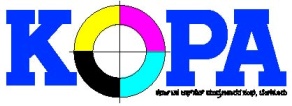 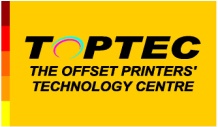          THE OFFSET PRINTERS TECHNICAL EDUCATION TRUSTAPPLICATION FORM			                 Free course in Printing technology  Reg No1. Full Name: Mr./Ms. _______________________________________ _______________________________________ (in capital letters)2.Father's Name/Occupation:___________________________________________________________________________________________________3. Gender: Male     Female 4. Date of Birth:                      DAY MONTH YEAR5. Nationality: _________________________ 6. State/Country: _______________________________________7. Permanent Address: _______________________________________________________________________________________________________ City ___________________________ State_____________________________ Pin/Zip  code	Contact No: _________________________8. Contact Address: ______________________________________________________________________________________________________________City______________________________State_____________________ Pin/Zip Code 	Contact No: _________________________9. Phone (with STD/ISD code) : ____________________________(O) ______________________(R) _______________________(M) Fax __________________ E-mail ____________________________ 10. Details of Educational Qualifications (final school examination onwards) (attach attested copies) 11. Work/Professional Experience if any(attach attested copies)12. Category :   General                 SC                ST 13. Course opted for :                 Press 				       Pre-press				       Post-Press14. Sponsoring Agency/Organization if any(Name and Address)_________________________ _____________________________________________________________________________ ______Declaration I further state that, I shall abide by the regulations of the Study center incorporated in the Prospectus and also those issued from time to time during the course of my study. I also declare and state that all the particulars furnished in the Admission Form are true and correct to the best of my knowledge and if any information is found to be contrary to the rules, my admission shall stand cancelled and I am liable for penal action as the KOPA deems fit.I hereby declare that I am fit in all respects to meet all the requirements of the course. (Signature of the Applicant) Place : Date : List of Enclosures ____________________________ ____________________________ ____________________________ ____________________________ Note : Arrange enclosures in the following order :1. Application Form 2. Identity Card 3. Xerox copy of date of Birth(SSC or equivalent)4. Xerox copies of Provisional Certificate and Marks Statements of Qualifying Examination passed.5. Candidates belonging to reserved categories must produce Xerox Copy of Caste Certificate/PH/NCC/Sports.------------------------------------------------------------------------------------------------------------------------					OFFICE USE ONLYVerified by				Approved by				Reg no: Comments _____________________________________________________________________________________________Passport size photograph of the candidate Examinations PassedExamining Body Year Percentage of Marks or Grade Point AverageSubjectsEmployerPosition Held FromToNature of Duties 